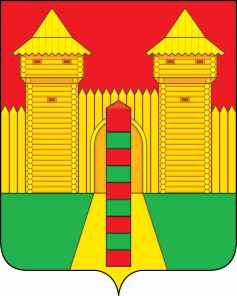 АДМИНИСТРАЦИЯ  МУНИЦИПАЛЬНОГО  ОБРАЗОВАНИЯ «ШУМЯЧСКИЙ   РАЙОН» СМОЛЕНСКОЙ  ОБЛАСТИПОСТАНОВЛЕНИЕот 24.11.2021г. № 520          п. ШумячиВ соответствии с Земельным кодексом Российской Федерации, Федеральным законом от 25.10.2001 г. № 137-ФЗ «О введении в действие Земельного кодекса           Российской Федерации», приказом Министерства экономического развития               Российской Федерации от 27.11.2014 г. № 762 «Об утверждении требований к подготовке схемы расположения земельного участка или земельных участков на кадастровом плане территории и формату схемы расположения земельного участка или           земельных участков на кадастровом плане территории при подготовке схемы               расположения земельного участка или земельных участков на кадастровом плане        территории в форме электронного документа, формы схемы расположения                    земельного участка или земельных участков на кадастровом плане территории,               подготовка которой осуществляется в форме документа на бумажном носителе», на основании служебной записки начальника Отдела городского хозяйства                        Администрации муниципального образования «Шумячский район» Смоленской               области Павлюченковой Людмилы Алексеевны от 18.11.2021 г. (регистрационный № 1456 от 18.11.2021 г.)	Администрация муниципального образования «Шумячский район»                              Смоленской областиП О С Т А Н О В Л Я Е Т:1. Утвердить схему расположения земельного участка на кадастровом плане территории из земель населённых пунктов площадью 28 648 кв. м., расположенного по адресу: Российская Федерация, Смоленская область, Шумячский район,                          Шумячское городское поселение, п. Шумячи, ул. Заводская.2. Земельный участок, указанный в пункте 1 настоящего постановления,                    расположен в территориальной зоне Т и в пределах кадастровых кварталов 67:24:0190104, 67:24:0190105, 67:24:0190106, 67:24:0190109, 67:24:0190111, 67:24:0190113, 67:24:0190114, 67:24:0190118, 67:24:0190122, 67:24:0190125, 67:24:0190126, 67:24:0190201, 67:24:0190202, 67:24:0190203, 67:24:0190204, 67:24:0190205, 67:24:01902060, 67:24:0190209, 67:24:0190211, 67:24:0190212, 67:24:0190213, 67:24:0190214, 67:24:0040102.Разрешенное использование – транспорт.3. Определить, что начальник Отдела городского хозяйства Администрации    муниципального образования «Шумячский район» Смоленской области                       Павлюченкова Л.А. имеет право на обращение без доверенности с заявлением об             осуществлении государственного кадастрового учета, указанного в пункте 1                    настоящего постановления земельного участка.4. Срок действия настоящего постановления составляет два года.Об утверждении схемы расположения земельного участка на кадастровом плане территорииГлава муниципального образования«Шумячский район» Смоленской областиА.Н. Васильев